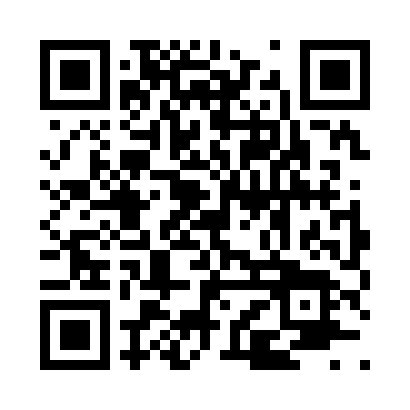 Prayer times for Brodnax, Louisiana, USAMon 1 Jul 2024 - Wed 31 Jul 2024High Latitude Method: Angle Based RulePrayer Calculation Method: Islamic Society of North AmericaAsar Calculation Method: ShafiPrayer times provided by https://www.salahtimes.comDateDayFajrSunriseDhuhrAsrMaghribIsha1Mon4:416:031:114:548:209:412Tue4:416:031:114:548:199:413Wed4:426:041:124:548:199:414Thu4:426:041:124:548:199:415Fri4:436:051:124:558:199:416Sat4:446:051:124:558:199:407Sun4:446:061:124:558:199:408Mon4:456:061:124:558:189:409Tue4:466:071:134:558:189:3910Wed4:466:071:134:558:189:3911Thu4:476:081:134:558:189:3812Fri4:486:081:134:568:179:3813Sat4:496:091:134:568:179:3714Sun4:496:101:134:568:179:3715Mon4:506:101:134:568:169:3616Tue4:516:111:134:568:169:3517Wed4:526:111:134:568:159:3518Thu4:536:121:144:568:159:3419Fri4:536:131:144:568:149:3320Sat4:546:131:144:568:149:3221Sun4:556:141:144:568:139:3222Mon4:566:151:144:568:139:3123Tue4:576:151:144:568:129:3024Wed4:586:161:144:568:119:2925Thu4:596:171:144:568:119:2826Fri5:006:171:144:568:109:2727Sat5:016:181:144:568:099:2628Sun5:016:191:144:568:089:2529Mon5:026:191:144:568:089:2430Tue5:036:201:144:568:079:2331Wed5:046:211:144:568:069:22